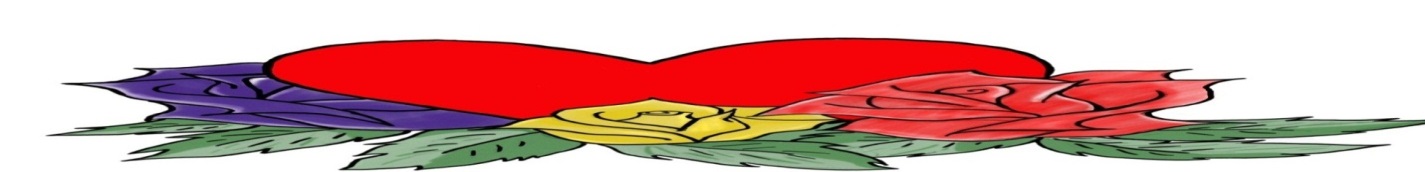 … «В волосах – серебряные нити,  Ясный взгляд из-под прикрытых век…                                      «Пожилой»? Ну что Вы, посмотрите:  Умудренный жизнью человек!                                                                                        В этот день октябрьский и радушный,  Вспомните людей почтенных лет.                                                              Возраст – он ведь виден лишь снаружи. А в душе – всё тот же яркий свет!»    С теплотой и нежностью поздравляем старшее ,мудрое поколение  Китаевского сельсовета с Днем  Добра и Уважения!                                 Как хорошо, что есть такой праздник – День пожилого человека! Пусть хоть раз в году мы с большим чувством почтения  и благодарности  проявим внимание  к Вам, «маленькой капелькой добра согреем сердце Ваше!»            Несмотря на возраст, Вы — молоды, молоды — душой!  Очень хочется, чтобы Вы встретили праздник в добром здравии, в хорошем настроении, в кругу родных и  друзей. Пусть возраст   мудрости сопровождается комфортом и уважением, а «осень жизни» будет уютной и теплой. Пусть прожитые годы станут предметом гордости, а для окружающих — источником  жизненного опыта.               Пусть добрый ангел всегда оберегает Вас!                                                                                                                              Желаем  Вам  заботы  и любви  близких , доброго  здоровья и  долголетия, душевной юности и благополучия!
«Люди пожилые, сердцем молодые,
Сколько повидали Вы путей, дорог.
Горячо любили и детей растили,
Вы надеждой жили: меньше бы тревог!
Люди пожилые,  матушка Россия
Вас не баловала легкою судьбой.
Дай Вам Бог покоя, чтобы над рекою
Солнце озаряло купол голубой.
Люди пожилые, Вы во всем такие:
Отдаете душу, опыт и любовь
Дорогому дому, миру молодому.
И всему, что сердце вспоминает вновь.
Люди пожилые, пусть года былые,
Будут Вам опорой, дети - все поймут.
И поклон Вам низкий от родных и близких,
И от всей Отчизны за бесценный труд!»С уважением и признательностью,    Глава Китаевского сельсовета Ольга Евглевская.                                            Детутаты сельского Собрания.